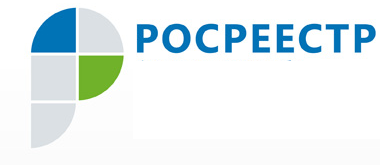 Школы для Росреестра Югры – на особом местеУважаемые жители Ханты – Мансийского автономного округа – Югры!Управление Федеральной службы государственной регистрации, кадастра и картографии по Ханты-Мансийскому автономному округу – Югре информирует, что в городе Белоярский (4 микрорайон, дом № 15) завершилось строительство новой средней общеобразовательной школы № 4, которое осуществлялось в рамках реализации Федерального проекта «Современная школа» Национального проекта «Образование». Общая площадь объекта составила 8671,8 кв. метров.Отличительной чертой новой школы является огромная развивающая среда и изучение до 4 иностранных языков, в том числе китайского.  Образовательная система основана на трех основных тематических линиях: инженерной, педагогической, духовно-нравственной. Актовый зал на 300 мест оригинальной планировки позволит открыть школьную театральную студию, школьную лигу КВН. Кабинеты технологии, актовый зал, огромный спортивный зал, помещения студий изобразительного искусства, хореографии для проведения уроков ритмики, музыки и пения, зона для размещения детского технопарка «Кванториум» по модели «Квантолаб», в которую входят промдизайн - квантум  IT-квантум, робоквантум, зона хайтек, коворкинг-зона.Данный объект является социально значимым и для того, чтобы 300 учащихся сели за парты новой школы 1 сентября, Управлением Федеральной службы государственной регистрации, кадастра и картографии по Ханты-Мансийскому автономному округу – Югре осуществлена постановка на государственный кадастровый учет и государственная регистрация прав в течение одних суток. Оказание органам государственной власти и местного самоуправления практической и юридической помощи в рамках осуществления процедур по государственному кадастровому учету и (или) государственной регистрации прав, по социально значимым объектам,  находится на особом контроле и, по словам руководителя Управления Федеральной службы государственной регистрации, кадастра и картографии по Ханты-Мансийскому автономному округу – Югре Хапаева Владимира Александровича, «является одной из приоритетных задач Росреестра Югры»Пресс-релиз подготовлен с использованием материалов, предоставленных администрацией Белоярского района.Контакты для СМИОтдел организации, мониторинга и контроляИшмуратов Алексей Михайлович+7 (3467) 930-72786_oko@mail.ru628011, г. Ханты-Мансийск, ул. Мира, д. 27.